МЕНЮ на     08 сентября              2022 г 						Неделя – первая, день –4-ый						                                                                                                                                               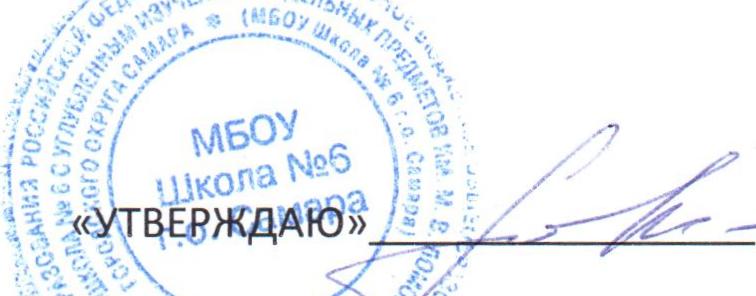 		                                                                                                                                       Заместитель директора по УВР Моргачева Н.А.	Прием пищи, наименования блюдаМасса порции№ технологической картыПищевые веществаПищевые веществаПищевые веществаПищевые веществаЭнергет.   ценностьПрием пищи, наименования блюдаМасса порции№ технологической картыБелки г.Жиры       г.Углеводы г.С   мг.Энергет.   ценностьзавтракзавтракзавтракКаша пшеничная молочная2001686,76,030,30,5202,1Батон с маслом25/511,94,812,90102,9Кофейный напиток с молоком1803951,351,1720,160,996,3Итого за прием пищи:9,9511,9763,361,4401,3Второй завтракВторой завтракВторой завтракСок фруктовый1003990,50,12,942,0143,06Итого за прием пищи:0,50,12,942,0143,06обедобедобедСуп с бобовыми на м.бульоне1808120,618,014,43,7157,5Котлета рыбная7025614,57,03,50,5105,0Помидора свеж.(порционно)/картофель отварной45/1303210,8/2,51,3/0,54,7/19,80,9/18,029,2/139,8Компот из с/фруктов180376009,7038,7Хлеб пшен./хлеб ржаной35/402,7/2,50,2/0,417,6/16,5071,4/81,6Итого за прием пищи:43,627,486,223,1623,2Уплотненный полдникУплотненный полдникУплотненный полдникГребешок с повидлом из дрожжевого теста70/154627,374,6236,50342,0Суп вермишелевый молочный200935,034,3219,160,88124,0Час с сахаром/хлеб180/103920,32/0,750,11/0,0516,42/5,03,24/030,9/23,7Итого за прием пищи:13,479,177,084,12520,6Стоимость:   124,16      руб. Всего за день:Всего за день:67,0748,57229,5830,631588,16